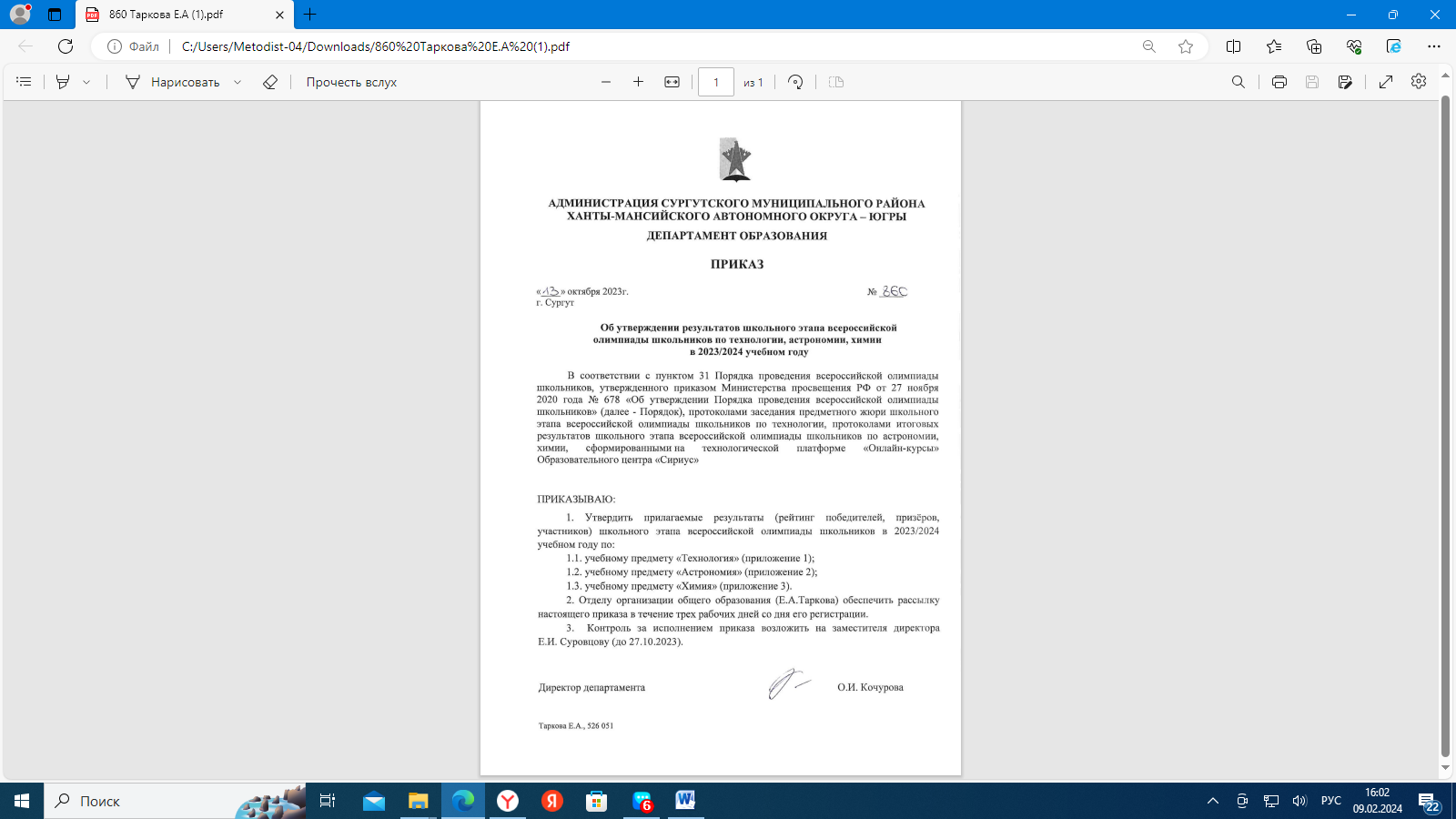 Приложение 1 к приказуот «13» октября 2023 г. №860Итоговый список победителей, призеров и участников школьного этапа всероссийской олимпиады школьников по учебному предмету «Технология» в 2023 – 2024 учебном годуПриложение 2 к приказуот «13» октября 2023 г. №860Итоговый список победителей, призеров и участников школьного этапа всероссийской олимпиады школьников по учебному предмету «Астрономия» в 2023 / 2024 учебном годуПриложение 3 к приказуот «13» октября 2023 г. №860Итоговый список победителей, призеров и участников школьного этапа всероссийской олимпиады школьников по учебному предмету «Химия» в 2023 – 2024 учебном году№ п/пФИО (полностью)КлассНаименование ООКоличество набранных балловПроцент выполнения заданийСтатус участника (место)Якимова Нина Андреевна5МАОУ "Белоярская СОШ №1"1425%УчастникРамазанова Наиля Исамудиновна5МАОУ "Белоярская СОШ №1"1324%УчастникГениевская Марина Юрьевна5МАОУ "Белоярская СОШ №1"1222%УчастникКолосова ЭвилинаЕвгеньевна5МАОУ "Белоярская СОШ №1"1222%УчастникМатвийчук Дарья Васильевна5МАОУ "Белоярская СОШ №1"1120%УчастникЮрина Алиса Сергеевна5МАОУ "Белоярская СОШ №1"1018%УчастникГатауллина Эрика Маратовна5МАОУ "Белоярская СОШ №1"815%УчастникДанникова Виктория Артемовна5МАОУ "Белоярская СОШ №1"611%УчастникТихонова Надежда Евгеньевна5МАОУ "Белоярская СОШ №1"59%УчастникСклярова Дарья Дмитриевна5МАОУ "Белоярская СОШ №1"35%УчастникГордиенко Полина Александровна5МАОУ "Белоярская СОШ №1"35%УчастникКондрашенко Дарья Александровна5МАОУ "Белоярская СОШ №1"12%УчастникПогорелов Богдан Игоревич5МАОУ "Белоярская СОШ №1"714%УчастникБарышников Егор Михайлович5МАОУ "Белоярская СОШ №1"48%УчастникМустафаев Абдулсен Мадридович5МАОУ "Белоярская СОШ №1"48%УчастникПосредников Егор Александрович5МАОУ "Белоярская СОШ №1"36%УчастникРемденок Артем Евгеньевич5МАОУ "Белоярская СОШ №1"36%УчастникБатырбаева Евангелина Тимуровна6МАОУ "Белоярская СОШ №1"1018%УчастникДжумакаева Медина Азаматовна6МАОУ "Белоярская СОШ №1"611%УчастникПоповинкина Дарья Сергеевна6МАОУ "Белоярская СОШ №1"611%УчастникЯкушкин Максим Денисович6МАОУ "Белоярская СОШ №1"714%УчастникШамсутдинов Курбан6МАОУ "Белоярская СОШ №1"612%УчастникСаидова Диана Замировна7МАОУ "Белоярская СОШ №1"3176%Победитель (1 место)Габдулхакова Анна Вадимовна7МАОУ "Белоярская СОШ №1"2868%Призёр (2 место)Дудина Эвелина Андреевна7МАОУ "Белоярская СОШ №1"2766%Призёр (3 место)Тяптина Софья Дмитриевна7МАОУ "Белоярская СОШ №1"2561%УчастникЕременко Елизавета Дмитриевна7МАОУ "Белоярская СОШ №1"717%УчастникНастасюк Арина Сергеевна7МАОУ "Белоярская СОШ №1"717%УчастникСултонова София Шоддилжоновна7МАОУ "Белоярская СОШ №1"615%УчастникЧернова Елизавета Александровна7МАОУ "Белоярская СОШ №1"512%УчастникЗалбекова Самира Джавидовна7МАОУ "Белоярская СОШ №1"512%УчастникХасанов Вильдан Денисович7МАОУ "Белоярская СОШ №1"4576%Победитель (1 место)Симонов Дмитрий Александрович7МАОУ "Белоярская СОШ №1"4475%Призёр (2 место)Тулупов Александр Андреевич7МАОУ "Белоярская СОШ №1"4373%Призёр (3 место)Шахназаров Исаг Эльбрус оглы7МАОУ "Белоярская СОШ №1"4169%УчастникСкоров Никита Вячеславович7МАОУ "Белоярская СОШ №1"4068%УчастникФортуна Максим Юрьевич7МАОУ "Белоярская СОШ №1"610%УчастникСенькин Ярослав Константинович7МАОУ "Белоярская СОШ №1"58%УчастникАгаев Султан Замиг оглы7МАОУ "Белоярская СОШ №1"23%УчастникФатыхов Артур Кадирович7МАОУ "Белоярская СОШ №1"23%УчастникКривицкая Марианилла Алексеевна8МАОУ "Белоярская СОШ №1"923%УчастникСайдумарова Сабрина Абдумаликовна8МАОУ "Белоярская СОШ №1"821%УчастникПудина Яна Вячеславовна8МАОУ "Белоярская СОШ №1"718%УчастникМишанина Арина Валентиновна8МАОУ "Белоярская СОШ №1"718%УчастникМагамедкеримова Гюзель Серожидиновна8МАОУ "Белоярская СОШ №1"718%УчастникФилипова Евгения Ивановна9МАОУ "Белоярская СОШ №1"3267%Призёр (2 место)Бронская Надежда Николаевна9МАОУ "Белоярская СОШ №1"1021%УчастникТяптин Алексей Андреевич9МАОУ "Белоярская СОШ №1"1929%УчастникШевчук Савелий Вадимович9МАОУ "Белоярская СОШ №1"1929%УчастникШевчук Матвей Вадимович9МАОУ "Белоярская СОШ №1"1828%УчастникЛавренюк Валерия Вадимовна6МБОУ "Белоярская СОШ №3"3665,5%Призёр (2 место)Холикова Томанно Бахтоваровна6МБОУ "Белоярская СОШ №3"3665,5%Призёр (2 место)Алексеева Софья Руслановна6МБОУ "Белоярская СОШ №3"2240,0%УчастникШарафутдинов Айнур Рустемович6МБОУ "Белоярская СОШ №3"3876,0%Победитель (1 место)Рахимов Шахзод Сухробович6МБОУ "Белоярская СОШ №3"3774,0%Призёр (2 место)Мусагитов Владислав Олегович6МБОУ "Белоярская СОШ №3"3570,0%Призёр (3 место)Рахматуллаев Рахматулло Муродбекович6МБОУ "Белоярская СОШ №3"3264,0%УчастникКазаков Михаил Александрович6МБОУ "Белоярская СОШ №3"2652,0%УчастникДжураев Джуробой Ахадович6МБОУ "Белоярская СОШ №3"2346,0%УчастникВаленцев Виталий Александрович8МБОУ "Белоярская СОШ №3"5186,4%Победитель (1 место)Кравченко Александр Сергеевич8МБОУ "Белоярская СОШ №3"4474,6%Призёр (2 место)Сердюков Александр Викторович9МБОУ "Белоярская СОШ №3"4873,8%Призёр (2 место)Стенников Матвей Евгеньевич9МБОУ "Белоярская СОШ №3"4569,2%Призёр (3 место)Байрамов Эльшад Асим оглы9МБОУ "Белоярская СОШ №3"4467,7%УчастникКильбахтин Павел Дмитриевич9МБОУ "Белоярская СОШ №3"4467,7%УчастникТолстов Никита Сергеевич9МБОУ "Белоярская СОШ №3"4366,2%УчастникБайрамов Айшад Асим оглы9МБОУ "Белоярская СОШ №3"4163,1%УчастникБаталов Мустафа Ильгамович9МБОУ "Белоярская СОШ №3"3858,5%УчастникСтавицкая Ярослава Александровна5МБОУ "Солнечная СОШ №1"3665,5%Призёр (2 место)Керимова Мизег Надимовна5МБОУ "Солнечная СОШ №1"3360,0%Призёр (3 место)Тыцкая Анна Павловна5МБОУ "Солнечная СОШ №1"3258,2%УчастникАбдуллаева Макка Умарпашаевна5МБОУ "Солнечная СОШ №1"3054,5%УчастникЛенц Анастасия Юрьевна6МБОУ "Солнечная СОШ №1"4378,2%Победитель (1 место)Тур Варвара Дмитриевна6МБОУ "Солнечная СОШ №1"4174,5%Призёр (2 место)Эмиргамзаева Эльмира Рабатовна6МБОУ "Солнечная СОШ №1"3967,5%Призёр (3 место)Селина Анна Алексеевна6МБОУ "Солнечная СОШ №1"3563,6%УчастникАкимова Зарият Анзоровна6МБОУ "Солнечная СОШ №1"3059,5%УчастникАлиев Гусейн Маил оглы6МБОУ "Солнечная СОШ №1"3570,0%Призер (2 место)Коржов Артем Сергеевич6МБОУ "Солнечная СОШ №1"3060,0%Призер (3 место)Добролюбова Мария Игоревна7МБОУ "Солнечная СОШ №1"5694,9%Победитель (1 место)Волощук Екатерина Олеговна7МБОУ "Солнечная СОШ №1"5491,5%Призёр (2 место)Поважная Евгения Витальевна7МБОУ "Солнечная СОШ №1"5067,5%Призёр (3 место)Колода Анна Сергеевна7МБОУ "Солнечная СОШ №1"4576,3%УчастникАхмаджонова Мастура Давронжоновна7МБОУ "Солнечная СОШ №1"4259,5%УчастникДовлетбекян Карлен Мишаевич7МБОУ "Солнечная СОШ №1"3966%Призёр (2 место)Пашаев Мурад  Садиевич7МБОУ "Солнечная СОШ №1"3051%Призёр (3 место)Абдулаев Бунеджон Бахтиерович7МБОУ "Солнечная СОШ №1"2746%УчастникБобокалонов Бахром Бахтоварович7МБОУ "Солнечная СОШ №1"2542%УчастникГусейнов Ислам Эскендерович7МБОУ "Солнечная СОШ №1"2441%УчастникГирфанов Линар Динарович7МБОУ "Солнечная СОШ №1"2137,0%УчастникКлимова Ангелина Анатольевна5Филиал МБОУ «Солнечная СОШ №1» «Сайгатинская СШ»5294,50%Победитель (1 место)Щегликова Кира Валерьевна5Филиал МБОУ «Солнечная СОШ №1» «Сайгатинская СШ»5294,50%Победитель (1 место)Апасова Ксения Анатольевна5Филиал МБОУ «Солнечная СОШ №1» «Сайгатинская СШ»5192,7%Призёр (2 место)Апасова Вероника Анатольевна5Филиал МБОУ «Солнечная СОШ №1» «Сайгатинская СШ»5090,90%Призёр (3 место)Давлетова Диана Ренатовна5Филиал МБОУ «Солнечная СОШ №1» «Сайгатинская СШ»4989,1%УчастникИльина Елизавета Сергеевна6МБОУ "Федоровская СОШ №1"4072,7%Призёр (2 место)Высоцкая Маргарита Денисовна6МБОУ "Федоровская СОШ №1"3767,3%Призёр (3 место)Хазиахметова Лиана Ильдаровна7МБОУ "Федоровская СОШ №1"2663,4%Призёр (2 место)Акбашева Милана Фидановна7МБОУ "Федоровская СОШ №1"2356,1%Призёр (3 место)Масленникова Дарья Алексеевна5МБОУ "Федоровская СОШ №2 с УИОП"4480,0%Победитель (1 место)Бычкова Виктория Сергеевна5МБОУ "Федоровская СОШ №2 с УИОП"4480,0%Победитель (1 место)Мавлютова Ника Эдуардовна5МБОУ "Федоровская СОШ №2 с УИОП"4276,4%Призер (2 место)Сутормина Полина Евгеньевна5МБОУ "Федоровская СОШ №2 с УИОП"4276,4%Призер (2 место)Гречкина Полина Владимировна5МБОУ "Федоровская СОШ №2 с УИОП"4174,5%Призер (3 место)Карамурзаева Асия Арсланалиевна5МБОУ "Федоровская СОШ №2 с УИОП"4174,5%Призер (3 место)Тулумбаева Диляра Алибиевна5МБОУ "Федоровская СОШ №2 с УИОП"3869,1%УчастникРольгейзер Майя Игоревна5МБОУ "Федоровская СОШ №2 с УИОП"3869,1%УчастникИсаева Аминат Шамильевна5МБОУ "Федоровская СОШ №2 с УИОП"3767,3%УчастникЧечулина Ева Андреевна6МБОУ "Федоровская СОШ №2 с УИОП"4887,3%Победитель (1 место)Гонтарук Дарья Андреевна6МБОУ "Федоровская СОШ №2 с УИОП"4683,6%Призер (2 место)Эльмурзаева Сафия Ильмрановна6МБОУ "Федоровская СОШ №2 с УИОП"4581,8%Призер (3 место)Сафронова Анна Андреевна6МБОУ "Федоровская СОШ №2 с УИОП"4581,8%Призер (3 место)Гнедько Антон Андреевич6МБОУ "Федоровская СОШ №2 с УИОП"3264,0%Призер (2 место)Пашутина Ксения Алексеевна7МБОУ "Федоровская СОШ №2 с УИОП"3762,7%Призер (2 место)Тихонова Василиса Витальевна8МБОУ "Федоровская СОШ №2 с УИОП"44,375,1%Победитель (1 место)Курбанмагомедова Самира Артуровна8МБОУ "Федоровская СОШ №2 с УИОП"4169,5%Призер (2 место)Тихонова Мария Евгеньевна8МБОУ "Федоровская СОШ №2 с УИОП"3864,4%Призер (3 место)Такиева Урхият Шамильевна8МБОУ "Федоровская СОШ №2 с УИОП"3559,3%УчастникЗармамбетова Лейла Анваровна9МБОУ "Федоровская СОШ №2 с УИОП"4975,4%Победитель (1 место)Ибрахимова Муслима Шухратовна5МБОУ "Федоровская СОШ № 5"2850,90%Призёр (3 место)Воропаева Полина Сергеевна5МБОУ "Федоровская СОШ № 5"1934,5%УчастникМенлякаева Аиша Сурудиновна6МБОУ "Федоровская СОШ № 5"2138,20%УчастникШарипова Шодёна Маутжановна7МБОУ "Федоровская СОШ № 5"1843,9%УчастникМухаметдинова Алефтина Ильмировна5МБОУ "Нижнесортымская СОШ"4581,8%Победитель (1 место)Гадельшина Амина Рустемовна5МБОУ "Нижнесортымская СОШ"4276,4%Призёр (2 место)Сарварова Нурсина Руслановна5МБОУ "Нижнесортымская СОШ"4072,7%Призёр (3 место)Яковлева Виктория Александровна5МБОУ "Нижнесортымская СОШ"3665,5%УчастникФинк Вероника Александроана6МБОУ "Нижнесортымская СОШ"4785,5%Победитель (1 место)Самохвалова Маргарита Александровна6МБОУ "Нижнесортымская СОШ"4581,8%Призёр (2 место)Исмаилова Милана Айиндиновна6МБОУ "Нижнесортымская СОШ"4276,0%Призёр (3 место)Аюпова Богдана Тимуровна6МБОУ "Нижнесортымская СОШ"3563,6%УчастникНурметов Рамазан Садулахович6МБОУ "Нижнесортымская СОШ"2448,0%УчастникКиян Александр Олегович6МБОУ "Нижнесортымская СОШ"2040,0%УчастникКалбаева Ульяна Рустамбековна7МБОУ "Нижнесортымская СОШ"5288,1%Победитель (1 место)Амирова Амалия Флюзовна7МБОУ "Нижнесортымская СОШ"5084,7%Призёр (2 место)Саетгареева Элина Ильнуровна7МБОУ "Нижнесортымская СОШ"4779,7%Призёр (3 место)Юлдашева Самира Абдумиталовна7МБОУ "Нижнесортымская СОШ"4474,6%УчастникЗакирова Согдиёна Шукратжановна7МБОУ "Нижнесортымская СОШ"4067,8%УчастникАрдеев Рафаэль Равилович7МБОУ "Нижнесортымская СОШ"4267,8%Призёр (2 место)Сраждинов Тимур Бахтиёрович7МБОУ "Нижнесортымская СОШ"4059,3%Призёр (3 место)Лижанский Матвей Игоревич7МБОУ "Нижнесортымская СОШ"3542,4%УчастникАпсатаров Адилет Акылович7МБОУ "Нижнесортымская СОШ"2539,0%УчастникТрубин Федор Ильич7МБОУ "Нижнесортымская СОШ"230,0%УчастникУмарова Сабринабону Жамшетовна8МБОУ "Нижнесортымская СОШ"5491,5%Победитель (1 место)Пирназарова Нозанин Фарходовна8МБОУ "Нижнесортымская СОШ"5186,4%Призёр (2 место)Гылмыллаева Азалия Фаридовна8МБОУ "Нижнесортымская СОШ"4983,1%Призёр (3 место)Ишмухаметова Динара Фанисовна8МБОУ "Нижнесортымская СОШ"4067,8%УчастникСалихов Амир Ришатович8МБОУ "Нижнесортымская СОШ"2847,5%УчастникКиселев Матвей Евгеньевич8МБОУ "Нижнесортымская СОШ"2440,7%УчастникКучкаров Жасурбек Тахиржанович8МБОУ "Нижнесортымская СОШ"2440,7%УчастникРусанов Егор Максимович8МБОУ "Нижнесортымская СОШ"2237,3%УчастникХайруллина Карина Владимировна9МБОУ "Нижнесортымская СОШ"5990,8%Победитель (1 место)Носик Павел Андреевич9МБОУ "Нижнесортымская СОШ"3046,2%УчастникНазаренко Семён Антонович9МБОУ "Нижнесортымская СОШ"2538,5%УчастникПархоменко Семён Викторович9МБОУ "Нижнесортымская СОШ"2436,9%УчастникАджиев Джамал Арсенович9МБОУ "Нижнесортымская СОШ"2030,8%УчастникАджиев Ислам Юнусович9МБОУ "Нижнесортымская СОШ"2030,8%УчастникБашарова Камелия Ниязовна10МБОУ "Нижнесортымская СОШ"6289,9%Победитель (1 место)Абдыганиева Асема Азаматовна10МБОУ "Нижнесортымская СОШ"5985,5%Призёр (2 место)Нукман Анастасия Александровна11МБОУ "Нижнесортымская СОШ"6391,3%Победитель (1 место)Куликов Владимир Александрович11МБОУ "Нижнесортымская СОШ"4564,3%Призёр (2 место)Зюлин Данил Александрович11МБОУ "Нижнесортымская СОШ"4057,1%Призёр (3 место)Джаяни  Ильяс Хасанович11МБОУ "Нижнесортымская СОШ"3448,6%УчастникНазаренко Степан Антонович11МБОУ "Нижнесортымская СОШ"3042,9%УчастникМишуков Михаил Олегович11МБОУ "Нижнесортымская СОШ"2738,6%УчастникАзманова Дарья Васиьевна5МБОУ "Ульт-Ягунская СОШ"4276,4%Победитель (1 место)Мадюдин Артем Анатольевич9МБОУ "Ульт-Ягунская СОШ"5076,9%Победитель (1 место)Васмльев Никита Алексеевич9МБОУ "Ульт-Ягунская СОШ"4975,4%Призёр (2 место)Савельев Дмитрий Андреевич9МБОУ "Ульт-Ягунская СОШ"4264,6%Призёр (3 место)Охунова Сабрина Абдумаликовна5МБОУ "Лянторская СОШ №3"3461,8%Призёр (2 место)Лебедева Варвара Анатольевна5МБОУ "Лянторская СОШ №3"2443,6%УчастникСафиуллина Азалия Альбертовна5МБОУ "Лянторская СОШ №3"2341,8%УчастникНичаева Елизавета Николаевна5МБОУ "Лянторская СОШ №3"2138,2%УчастникГиччиева Аминат Муратовна6МБОУ "Лянторская СОШ №3"4174,5%Победитель (1 место)Шикула Полина Романовна6МБОУ "Лянторская СОШ №3"4174,5%Победитель (1 место)Дехканова Осифа Акмаловна6МБОУ "Лянторская СОШ №3"2749,1%УчастникИсмаилова Марьям Арсеновна6МБОУ "Лянторская СОШ №3"2647,3%УчастникМугайминов Алишер Рустамович6МБОУ "Лянторская СОШ №3"4182,0%Победитель (1 место)Сергеева Ксения Дмитриевна7МБОУ "Лянторская СОШ №3"4169,5%Призёр (2 место)Татаринова Софья Денисовна7МБОУ "Лянторская СОШ №3"2745,8%УчастникСеидмамедова Илаха Осман кызы7МБОУ "Лянторская СОШ №3"2542,4%УчастникАрсланова Карина Домировна7МБОУ "Лянторская СОШ №3"2542,4%УчастникЛяпустин Дмитрий Александрович7МБОУ "Лянторская СОШ №3"4372,9%Призёр (2 место)Лавренчук Степан Валерьевич7МБОУ "Лянторская СОШ №3"3152,5%Призёр (3 место)Лавренчук Роман  Валерьевич7МБОУ "Лянторская СОШ №3"2949,2%УчастникДемьянов Петр7МБОУ "Лянторская СОШ №3"2440,7%УчастникНизамова Алия Артемовна8МБОУ "Лянторская СОШ №3"5491,5%Победитель (1 место)Кононова Александра Михайловна8МБОУ "Лянторская СОШ №3"4983,1%Призёр (2 место)Дехканова Махдия Акмаловна8МБОУ "Лянторская СОШ №3"3457,6%Призёр (3 место)Сауцкая Юлия Олеговна8МБОУ "Лянторская СОШ №3"3152,5%УчастникКуринев Алексей Сергеевич8МБОУ "Лянторская СОШ №3"5491,5%Победитель (1 место)Рязанов Евгений Александрович8МБОУ "Лянторская СОШ №3"5491,5%Победитель (1 место)Синенко Алексей Анатольевич8МБОУ "Лянторская СОШ №3"3559,3%Призер (2 место)Шипилова София Александровна9МБОУ "Лянторская СОШ №3"5483,0%Победитель (1 место)Аллаярова Альфия Назимовна9МБОУ "Лянторская СОШ №3"4975,0%Призёр (2 место)Петросян Яна Гариковна9МБОУ "Лянторская СОШ №3"3452,0%Призёр (3 место)Гумарова Камила Альбертовна9МБОУ "Лянторская СОШ №3"2945,0%УчастникАхметов Азат Ришатович9МБОУ "Лянторская СОШ №3"5584,6%Победитель (1 место)Малыш Дмитрий Владимирович9МБОУ "Лянторская СОШ №3"5584,6%Победитель (1 место)Зинченко Мария Вадимовна10МБОУ "Лянторская СОШ №3"5173,9%Призёр (2 место)Новожилова Ульяна Кирилловна11МБОУ "Лянторская СОШ №3"5376,8%Победитель(1 место)Мугайминов Зуфар Русланович11МБОУ "Лянторская СОШ №3"5375,7%Победитель (1 место)Абдуллоева Фарангис Камолидиновна5МБОУ "Лянторская СОШ №4"2749,1%УчастникРудницкая Виктория Александровна6МБОУ "Лянторская СОШ №4"5091%Победитель (1 место)Бобровская Анна Александровна6МБОУ "Лянторская СОШ №4"5091%Победитель (1 место)Кузьмина Анастасия Владимировна6МБОУ "Лянторская СОШ №4"4785%Призер (2 место)Резниченко Олеся Андреевна6МБОУ "Лянторская СОШ №4"4785%Призер (2 место)Ахмедова Айлин Вугар кызы6МБОУ "Лянторская СОШ №4"4582%Призер (3 место)Анасова Алина Гаджиевна6МБОУ "Лянторская СОШ №4"4582%Призер (3 место)Савина Софья Алексеевна6МБОУ "Лянторская СОШ №4"4073%УчастникМараджабова Очаой Назировна6МБОУ "Лянторская СОШ №4"3869%УчастникМадебейкина Виталина Юрьевна6МБОУ "Лянторская СОШ №4"3767%УчастникЗотова Анастасия Александровна6МБОУ "Лянторская СОШ №4"2749%УчастникЖдан Снежана Фёдоровна6МБОУ "Лянторская СОШ №4"2444%УчастникЦеликова Арина Александровна7МБОУ "Лянторская СОШ №4"3762,7%Призер (2 место)Волкова София Михайловна7МБОУ "Лянторская СОШ №4"3762,7%Призер (2 место)Снегирева Елизавета Романовна7МБОУ "Лянторская СОШ №4"3661,0%Призер (3 место)Федорова Кристина Давидовна7МБОУ "Лянторская СОШ №4"3661,0%Призер (3 место)Лянтина Нина Александровна7МБОУ "Лянторская СОШ №4"3559,3%УчастникРоговая Алина Сергеевна7МБОУ "Лянторская СОШ №4"3559,3%УчастникИваникович Виктория Васильевна7МБОУ "Лянторская СОШ №4"3355,9%УчастникЛянтина Дарья Александровна7МБОУ "Лянторская СОШ №4"3355,9%УчастникЗубрицкая София Руслановна7МБОУ "Лянторская СОШ №4"3152,5%УчастникЖеневская Елизавета Олеговна7МБОУ "Лянторская СОШ №4"3050,8%УчастникКачмасов Магомед Арипович7МБОУ "Лянторская СОШ №4"4271,2%Призер (2 место)Онищенко Егор Андреевич7МБОУ "Лянторская СОШ №4"3762,7%Призер (3 место)Абзалилов Данир Венерович7МБОУ "Лянторская СОШ №4"3661,0%УчастникМиниахметов Руслан Айратович7МБОУ "Лянторская СОШ №4"3457,6%УчастникШарайков Дмитрий Эдуардович7МБОУ "Лянторская СОШ №4"3355,9%УчастникДарзиманов Айдар Ирекович7МБОУ "Лянторская СОШ №4"3254,2%УчастникЕрмаков Святослав Евгениевич7МБОУ "Лянторская СОШ №4"3254,2%УчастникАнтропов Артём Александрович8МБОУ "Лянторская СОШ №4"2847,5%УчастникВамешу Виталий Александрович9МБОУ "Лянторская СОШ №4"2944,6%УчастникСамарханова Эльвира Нурисламовна10МБОУ "Лянторская СОШ №4"5781,4%Победитель (1 место)Кость Дарья Юрьевна5МБОУ "Лянторская СОШ №5"5090,9%Победитель (1 место)Рязанцева Полина Сергеевна5МБОУ "Лянторская СОШ №5"4276,4%Призёр (2 место)Кащенко Арина Дмитриевна5МБОУ "Лянторская СОШ №5"3665,5%Призёр (3 место)Дятлова Василиса Григорьевна5МБОУ "Лянторская СОШ №5"3258,2%УчастникМосквина Анна Геннадьевна5МБОУ "Лянторская СОШ №5"3258,2%УчастникПащенко Виктория Сергеевна6МБОУ "Лянторская СОШ №5"5396,4%Победитель (1 место)Ильясова Ямалика Маратовна6МБОУ "Лянторская СОШ №5"4480,0%Призёр (2 место)Хуббитдинова Элина Наилевна6МБОУ "Лянторская СОШ №5"3563,6%Призёр (3 место)Садикова Маргарита Шухратовна7МБОУ "Лянторская СОШ №5"5796,6%Победитель (1 место)Халикова Марьям Азатовна7МБОУ "Лянторская СОШ №5"5084,7%Призёр (2 место)Ягудина Альбина Рустемовна7МБОУ "Лянторская СОШ №5"4474,6%Призёр (3 место)Гамидова Милана Магомедовна7МБОУ "Лянторская СОШ №5"3050,8%УчастникХарченко Александра Александровна7МБОУ "Лянторская СОШ №5"2237,3%УчастникКашкарова Ульяна Дмитриевна8МБОУ "Лянторская СОШ №5"5796,6%Победитель (1 место)Лушникова Анна Ивановна8МБОУ "Лянторская СОШ №5"4576,3%Призёр (2 место)Маммедова Эбру Эльвиновна8МБОУ "Лянторская СОШ №5"4271,2%Призёр (3 место)Шубина Екатерина Алексеевна8МБОУ "Лянторская СОШ №5"3559,3%УчастникЛапшова Екатерина Игоревна8МБОУ "Лянторская СОШ №5"3050,8%УчастникИсраелян Жанна Арсеновна9МБОУ "Лянторская СОШ №5"6092,3%Победитель (1 место)Кадрашова Амина Солтанмуратовна9МБОУ "Лянторская СОШ №5"4670,8%Призёр (2 место)Рахматуллина Лилия Илдусовна9МБОУ "Лянторская СОШ №5"2030,8%УчастникМухаметова Карина Руслановна5МБОУ "Лянторская СОШ № 6"5090,9%Победитель (1 место)Валын Мария Алексеевна5МБОУ "Лянторская СОШ № 6"4887,3%Призёр (2 место)Семенова Вероника Валерьевна5МБОУ "Лянторская СОШ № 6"4683,6%Призёр (3 место)Гомзикова Виктория Александровна5МБОУ "Лянторская СОШ № 6"4174,5%УчастникРахимова Шодиёна Хикматиллоевна5МБОУ "Лянторская СОШ № 6"3563,6%УчастникРадионова Елизавета Александровна6МБОУ "Лянторская СОШ № 6"5192,7%Победитель (1 место)Ситдикова Камилла Марселевна6МБОУ "Лянторская СОШ № 6"4989,1%Призёр (2 место)Кахарова Аниса Абдукодировна6МБОУ "Лянторская СОШ № 6"4683,6%Призёр (3 место)Амаева Азман Исламовна6МБОУ "Лянторская СОШ № 6"4174,5%УчастникБуркова Юлия Владимировна6МБОУ "Лянторская СОШ № 6"4072,7%УчастникБелоусова Софья Николаевна6МБОУ "Лянторская СОШ № 6"3970,9%УчастникБогатова Валерия Александровна7МБОУ "Лянторская СОШ № 6"5593,2%Победитель (1 место)Ватрушкина Ева Денисовна7МБОУ "Лянторская СОШ № 6"5288,1%Призёр (2 место)Корякова Вероника Сергеевна7МБОУ "Лянторская СОШ № 6"5084,7%Призёр (3 место)Датаева Фарида Абдулбасировна7МБОУ "Лянторская СОШ № 6"4678,0%УчастникКашаева Наида7МБОУ "Лянторская СОШ № 6"4474,6%УчастникМакаева Мединат Хамзатовна7МБОУ "Лянторская СОШ № 6"4271,2%УчастникПолозкова Алина Анатольевна7МБОУ "Лянторская СОШ № 6"4067,8%УчастникАгилева Софья Геннадьевна7МБОУ "Лянторская СОШ № 6"4067,8%УчастникСайфутдинов Тимур Ирекович7МБОУ "Лянторская СОШ № 6"4881,4%Победитель (1 место)Кузьмин Артем Дмитриевич7МБОУ "Лянторская СОШ № 6"4678,0%Призёр (2 место)Ганиев Булат Фиданович7МБОУ "Лянторская СОШ № 6"4067,8%Призёр (3 место)Григоренко Тимофей Дмитриевич7МБОУ "Лянторская СОШ № 6"3966,1%УчастникКрысь Макар Алексеевич7МБОУ "Лянторская СОШ № 6"3762,7%УчастникКозина Екатерина Анатольевна8МБОУ "Лянторская СОШ № 6"5694,9%Победитель (1 место)Абдулаева Урму Муратовна8МБОУ "Лянторская СОШ № 6"5491,5%Призёр (2 место)Черепанова Анастасия Александровна8МБОУ "Лянторская СОШ № 6"5288,1%Призёр (3 место)Капша  Юлия Ивановна8МБОУ "Лянторская СОШ № 6"5186,4%УчастникБорыка Анна Александровна8МБОУ "Лянторская СОШ № 6"5084,7%УчастникРябов Артем Алексеевич8МБОУ "Лянторская СОШ № 6"4983,1%Победитель (1 место)Гареев Даниил Эдуардович8МБОУ "Лянторская СОШ № 6"4779,7%Призёр (2 место)Карнаухов Григорий Олегович8МБОУ "Лянторская СОШ № 6"4576,3%Призёр (3 место)Булдаков Захар Александрович8МБОУ "Лянторская СОШ № 6"4067,8%УчастникРахматуллин Радмир Радикович8МБОУ "Лянторская СОШ № 6"3762,7%УчастникМахмудов Садат Джанбулатович9МБОУ "Лянторская СОШ № 6"5889,2%Победитель (1 место)Мусенко Никита Андреевич9МБОУ "Лянторская СОШ № 6"5686,2%Призёр (2 место)Гошенко Ярослав Алентинович9МБОУ "Лянторская СОШ № 6"5381,5%Призёр (3 место)Сагитдинов Вильдан Ильнурович9МБОУ "Лянторская СОШ № 6"4975,4%УчастникМуфтиев Данил Венерович9МБОУ "Лянторская СОШ № 6"4163,1%УчастникМарфич Арина Николаевна11МБОУ "Лянторская СОШ № 6"6694,3%Победитель (1 место)Добрян Александра Владимировна11МБОУ "Лянторская СОШ № 6"6491,4%Призёр (2 место)Жесткова Екатерина Николаевна11МБОУ "Лянторская СОШ № 6"6085,7%Призёр (3 место)Исакова Софья Евгеньевна11МБОУ "Лянторская СОШ № 6"5172,9%УчастникГарафутдинова Эвелина Эмилевна11МБОУ "Лянторская СОШ № 6"4970,0%УчастникГончаренко Станислав Олегович11МБОУ "Лянторская СОШ № 6"6187,1%Победитель (1 место)Поляков Павел Михайлович11МБОУ "Лянторская СОШ № 6"5781,4%Призёр (2 место)Мануков Артур Сергеевич11МБОУ "Лянторская СОШ № 6"5477,1%Призёр (3 место)Ахметоа Ильгиз Ильгамович11МБОУ "Лянторская СОШ № 6"5071,4%УчастникТруш Елизавета Павловна6.1МАОУ "Лянторская СОШ № 7"1018,2%УчастникВоропаева Валерия Витальевна6.3МАОУ "Лянторская СОШ № 7"1018,2%УчастникМурадагаева НаиматДилмановна6.4МАОУ "Лянторская СОШ № 7"916,4%УчастникСуворова София Сергеевна6.3МАОУ "Лянторская СОШ № 7"814,5%УчастникШинкарева Анастасия Алексеевна6.4МАОУ "Лянторская СОШ № 7"712,7%УчастникШадрина Аделина Игоревна6.3МАОУ "Лянторская СОШ № 7"712,7%УчастникСвинарчук Виктория Евгеньевна6.1МАОУ "Лянторская СОШ № 7"610,9%участникМугинов Тимур Рашидович6.2МАОУ "Лянторская СОШ № 7"1224,0%УчастникЕрмоленко Даниил Александрович6.4МАОУ "Лянторская СОШ № 7"1122,0%УчастникПлахотин Николай Александрович6.2МАОУ "Лянторская СОШ № 7"1020,0%УчастникЛюбовцев Артём Сергеевич6.2МАОУ "Лянторская СОШ № 7"816,0%УчастникКобяков Артем Сергеевич6.6МАОУ "Лянторская СОШ № 7"48,0%УчастникБелый Михаил Сергеевич6.1МАОУ "Лянторская СОШ № 7"00,0%УчастникДоценко Илья Алексеевич6.3МАОУ "Лянторская СОШ № 7"00,0%УчастникЛукша Артём Валерьевич6.5МАОУ "Лянторская СОШ № 7"00,0%УчастникОпаляра Тимофей Иванович6.3МАОУ "Лянторская СОШ № 7"00,0%УчастникПопадыч Иван Николаевич6.2МАОУ "Лянторская СОШ № 7"00,0%УчастникРудик Александра Сергеевна7.3МАОУ "Лянторская СОШ № 7"921,4%УчастникКирчева Амалия Андреевна7.2МАОУ "Лянторская СОШ № 7"819,0%УчастникСергеева Вероника Вадимовна7.3МАОУ "Лянторская СОШ № 7"819,0%УчастникЗвездина Анастасия Евгеньевна7.4МАОУ "Лянторская СОШ № 7"819,0%УчастникСуглобова Таисия Алексеевна7.3МАОУ "Лянторская СОШ № 7"716,7%УчастникХайбулина Амина Анваровна7.1МАОУ "Лянторская СОШ № 7"614,3%УчастникКенжбулатова Ясмина Азатовна7.1МАОУ "Лянторская СОШ № 7"614,3%УчастникУмалатова Амина Наврузовна7.3МАОУ "Лянторская СОШ № 7"614,3%УчастникМухина Алена Владимировна7.5МАОУ "Лянторская СОШ № 7"614,3%УчастникАминева Амина Дамировна7.5МАОУ "Лянторская СОШ № 7"614,3%УчастникЮлаева Арина Муратовна7.2МАОУ "Лянторская СОШ № 7"511,9%УчастникНабиева Махина Джумабоевна7.5МАОУ "Лянторская СОШ № 7"511,9%УчастникТилоева ШукронаДилмуродовна7.5МАОУ "Лянторская СОШ № 7"49,5%УчастникХобилова Угулой Собиржоновна7.5МАОУ "Лянторская СОШ № 7"49,5%УчастникСавченко Вероника Александровна7.5МАОУ "Лянторская СОШ № 7"49,5%УчастникВовк Юлия Андреевна7.5МАОУ "Лянторская СОШ № 7"49,5%УчастникЧикунова Ксения Евгеньевна7.1МАОУ "Лянторская СОШ № 7"37,1%УчастникФабер Макар Александрович7.4МАОУ "Лянторская СОШ № 7"5389,8%Победитель (1 место)Галлямов Ильназ Ильфатович7.1МАОУ "Лянторская СОШ № 7"5084,7%Призёр (2 место)Коновалов Роман Александрович7.4МАОУ "Лянторская СОШ № 7"1627,1%УчастникОстровский Родион7.2МАОУ "Лянторская СОШ № 7"1322,0%УчастникКорнеев Владислав Вячеславович7.2МАОУ "Лянторская СОШ № 7"1220,3%УчастникПлутатырев Алексей Геннадьевич7.2МАОУ "Лянторская СОШ № 7"610,2%УчастникСамигуллин Роберт Айдарович7.2МАОУ "Лянторская СОШ № 7"58,5%УчастникПахомов Кирилл Владиславович7.2МАОУ "Лянторская СОШ № 7"23,4%УчастникФедоренко Александр Анатольевич7.2МАОУ "Лянторская СОШ № 7"00%УчастникКочергин Андрей Сергеевич8.1МАОУ "Лянторская СОШ № 7"5288,0%Победитель (1 место)БатршинЛенар Альбертович8.1МАОУ "Лянторская СОШ № 7"915,0%УчастникСаяров Ильсур Робертович8.1МАОУ "Лянторская СОШ № 7"712,0%Участник№ п/пФИО (полностью)КлассНаименование ООКоличество набранных балловПроцент выполнения заданийСтатус участника (место)Дададжанов Марк Шавкатович5МАОУ «Белоярская СОШ №1»5771,3%Призёр  (2 место)Нуриев Ринат Рустамович5МАОУ «Белоярская СОШ №1»5771,3%Призёр  (2 место)дададжанов глеб шавкатович5МАОУ «Белоярская СОШ №1»5366,3%Призёр  (3 место)Колосова Эвилина Евгеньевна5МАОУ «Белоярская СОШ №1»4050,0%УчастникГатауллина Эрика Маратовна5МАОУ «Белоярская СОШ №1»3341,3%УчастникБадмаева Доржима Солбоновна5МАОУ «Белоярская СОШ №1»3341,3%УчастникГурова Милана Викторовна5МАОУ «Белоярская СОШ №1»2531,3%УчастникКондрашенко Дарья Александровна5МАОУ «Белоярская СОШ №1»2328,8%УчастникМендиреш Богдан5МАОУ «Белоярская СОШ №1»2227,5%УчастникТарасов Виктор Сергеевич5МАОУ «Белоярская СОШ №1»2126,3%УчастникАббасова Амита Нупман кызы5МАОУ «Белоярская СОШ №1»2126,3%УчастникЮрина Алиса Сергеевна5МАОУ «Белоярская СОШ №1»2025,0%УчастникГениевская Марина Юрьевна5МАОУ «Белоярская СОШ №1»1923,8%УчастникИващук Алёна Денисовна5МАОУ «Белоярская СОШ №1»1822,5%УчастникМущенко Оскар Алексеевич5МАОУ «Белоярская СОШ №1»1822,5%УчастникТарасюк Савелий Александрович5МАОУ «Белоярская СОШ №1»1721,3%УчастникМагеррамов Юсиф Физули оглы5МАОУ «Белоярская СОШ №1»1620,0%УчастникКагормамов Амир Ильшатович5МАОУ «Белоярская СОШ №1»1620,0%УчастникКлименко Ульяна Анатольевна5МАОУ «Белоярская СОШ №1»1215,0%УчастникГайнуллин Расуль Анварович6МАОУ «Белоярская СОШ №1»6378,8%Победитель (1 место)Ерофеев Матвей Игоревич6МАОУ «Белоярская СОШ №1»5568,8%Призёр (2 место)Маляр Милена Михайловна6МАОУ «Белоярская СОШ №1»3948,8%УчастникИлькубаева Айнура Нурлановна6МАОУ «Белоярская СОШ №1»3746,3%УчастникСоковых Дарья Викторовна6МАОУ «Белоярская СОШ №1»3442,5%УчастникИбрагимова Камила Селимовна6МАОУ «Белоярская СОШ №1»1620,0%УчастникАхаев Амир Артурович6МАОУ «Белоярская СОШ №1»1113,8%Участникмамай максим олегович6МАОУ «Белоярская СОШ №1»1113,8%УчастникСемененко Андрей Павлович6МАОУ «Белоярская СОШ №1»1012,5%УчастникЛянтин Александр Сергеевич6МАОУ «Белоярская СОШ №1»810,0%УчастникНагимуллин Динар Маратович7МАОУ «Белоярская СОШ №1»4050,0%Призёр  (3 место)Карасени Владислав Игоревич7МАОУ «Белоярская СОШ №1»3948,8%УчастникХалилова Милана Омаровна7МАОУ «Белоярская СОШ №1»3948,8%УчастникСултонова София Шоддилжоновна7МАОУ «Белоярская СОШ №1»3037,5%УчастникУсачева Софья Антоновна7МАОУ «Белоярская СОШ №1»2936,3%УчастникВихарева Милана Сергеевна7МАОУ «Белоярская СОШ №1»2835,0%УчастникАндреева Анна Александровна7МАОУ «Белоярская СОШ №1»2835,0%УчастникХудойбердиев Джонибек Джахонгирович7МАОУ «Белоярская СОШ №1»2632,5%УчастникДрагуля Виктория Евгеньевна7МАОУ «Белоярская СОШ №1»2531,3%УчастникСухорукова Ирина Романовна7МАОУ «Белоярская СОШ №1»2531,3%УчастникМамедова Сабрина Ахадовна7МАОУ «Белоярская СОШ №1»2531,3%УчастникСайгина Диана Витальевна7МАОУ «Белоярская СОШ №1»1923,8%УчастникРамазанов Махмуд Исламович7МАОУ «Белоярская СОШ №1»1923,8%УчастникШмыкова Милена Дмитриевна7МАОУ «Белоярская СОШ №1»1620,0%УчастникГребенщиков Матвей Александрович8МАОУ «Белоярская СОШ №1»5353,0%Призёр  (2 место)Кирилюк Владислав Евгеневич8МАОУ «Белоярская СОШ №1»5151,0%Призёр  (3 место)Красных Фëдор Александрович8МАОУ «Белоярская СОШ №1»4545,0%УчастникАлекберов Мурад Дашдамирович8МАОУ «Белоярская СОШ №1»3232,0%УчастникНустратуллина Диана Дамиловна8МАОУ «Белоярская СОШ №1»3030,0%УчастникАйгумова Карина Расуловна8МАОУ «Белоярская СОШ №1»1515,0%УчастникЩитов Тимофей Евгеньевич9МАОУ «Белоярская СОШ №1»6161,0%Призёр  (2 место)Ахтамьянова Дарья Ильдаровна9МАОУ «Белоярская СОШ №1»6161,0%Призёр  (2 место)Бабаев Матвей Олегович9МАОУ «Белоярская СОШ №1»5353,0%Призёр  (3 место)Кузнецов Кирилл Владимирович9МАОУ «Белоярская СОШ №1»4848,0%УчастникСалихов Нияз Маратович9МАОУ «Белоярская СОШ №1»4545,0%УчастникФокша Тамара Андреевна9МАОУ «Белоярская СОШ №1»4444,0%УчастникЛямов Александр Сергеевич9МАОУ «Белоярская СОШ №1»4141,0%УчастникЛатыпов Данил Олегович9МАОУ «Белоярская СОШ №1»3636,0%УчастникСерова Елизавета Дмитриевна9МАОУ «Белоярская СОШ №1»3535,0%УчастникКудрявцев Александр Маратович9МАОУ «Белоярская СОШ №1»1818,0%УчастникБатырбаева Сафина Тимуровна9МАОУ «Белоярская СОШ №1»88,0%УчастникМустафаева Карина Зауровна9МАОУ «Белоярская СОШ №1»00,0%УчастникЧусовитин Захар Алексеевич10МАОУ «Белоярская СОШ №1»5757,0%Призёр  (2 место)любчинская вероника сергеевна10МАОУ «Белоярская СОШ №1»5757,0%Призёр  (2 место)Баянова Мария Игоревна10МАОУ «Белоярская СОШ №1»4848,0%УчастникУрумтаева Карина Азаматовна10МАОУ «Белоярская СОШ №1»4747,0%УчастникПередерей Руслан Петрович10МАОУ «Белоярская СОШ №1»3535,0%УчастникБоголюбов Кирилл Николаевич10МАОУ «Белоярская СОШ №1»3131,0%УчастникСалихов Алмаз Вилевич10МАОУ «Белоярская СОШ №1»3131,0%УчастникАрхипов Максим Антонович10МАОУ «Белоярская СОШ №1»2626,0%УчастникРахматуллоева Лайло Ахрорджоновна10МАОУ «Белоярская СОШ №1»2525,0%УчастникАгишев Рафаэль Ринатович10МАОУ «Белоярская СОШ №1»2323,0%УчастникХанбекова Карина Рунаровна11МАОУ «Белоярская СОШ №1»4848,0%УчастникТаджибова Камилла Руслановна11МАОУ «Белоярская СОШ №1»4646,0%УчастникМалькова Надежда Алексеевна11МАОУ «Белоярская СОШ №1»4545,0%УчастникИмамов Данил Назимович11МАОУ «Белоярская СОШ №1»3232,0%УчастникЛутфуллина Азалия Вильдановна11МАОУ «Белоярская СОШ №1»2323,0%УчастникАбдуллаев Камран Турал оглы5МБОУ "Федоровская СОШ № 1"3645,0%УчастникКанаматова Амина Алим-кереевна7МБОУ "Федоровская СОШ № 1"4050,0%Призёр  (3 место)Павлова Вероника Андреевна7МБОУ "Федоровская СОШ № 1"4050,0%Призёр  (3 место)Ляхов Тимофей Витальевич7МБОУ "Федоровская СОШ № 1"3645,0%УчастникСоколовский Александр Петрович7МБОУ "Федоровская СОШ № 1"3645,0%УчастникБойко Владислав Юрьевич7МБОУ "Федоровская СОШ № 1"3240,0%УчастникШкабров Вадим Иванович7МБОУ "Федоровская СОШ № 1"2936,3%УчастникБлинова Екатерина Дмитриевна7МБОУ "Федоровская СОШ № 1"2227,5%УчастникСыдоренко Кирилл Сергеевич7МБОУ "Федоровская СОШ № 1"1620,0%УчастникРамазанлв Замир Даирович7МБОУ "Федоровская СОШ № 1"1113,8%УчастникСамелюк Никита Александрович7МБОУ "Федоровская СОШ № 1"00,0%УчастникШифут Владислав Владимирович9МБОУ "Федоровская СОШ № 1"6969,0%Призёр  (2 место)Курманалиева Аида Арсланбековна9МБОУ "Федоровская СОШ № 1"4040,0%УчастникУмалатова Радик Аликович9МБОУ "Федоровская СОШ № 1"2121,0%УчастникЕгоров Борис Константинович10МБОУ "Федоровская СОШ № 1"2626,0%УчастникРольгейзер Майя Игоревна5МБОУ "Федоровская СОШ № 2 с УИОП"6581,3%Победитель  (1 место)Хобор Илья Игоревич5МБОУ "Федоровская СОШ № 2 с УИОП"4758,8%Призёр  (2 место)Толсторебров Богдан Сергеевич5МБОУ "Федоровская СОШ № 2 с УИОП"4050,0%Призёр  (3 место)Белехова Екатерина Ивановна7МБОУ "Федоровская СОШ № 2 с УИОП"2430,0%УчастникЯкушов Роман Александрович9МБОУ "Федоровская СОШ № 2 с УИОП"6262,0%Призёр  (2 место)Асевов Марат Муратович11МБОУ "Федоровская СОШ № 2 с УИОП"5252,0%Призёр  (2 место)Лыченко Артем Владимирович11МБОУ "Федоровская СОШ № 2 с УИОП"2727,0%УчастникКодатко Егор Александрович11МБОУ "Федоровская СОШ № 2 с УИОП"1717,0%УчастникМахиня Матвей Владимирович7МБОУ "Лянторская СОШ № 3"2936,3%УчастникЛемешкина Ангелина Алексеевна7МБОУ "Лянторская СОШ № 3"1923,8%УчастникКащенко Александра Геннадьевна7МБОУ "Лянторская СОШ № 3"1113,8%УчастникАсаналиев Чингиз Исаевич8МБОУ "Лянторская СОШ № 3"4949,0%УчастникИбрагимов Егор Борисович8МБОУ "Лянторская СОШ № 3"4444,0%УчастникИванов Виталий Викторович8МБОУ "Лянторская СОШ № 3"3535,0%УчастникЛокотков Алексей Данилович8МБОУ "Лянторская СОШ № 3"3131,0%УчастникУмхаев Докка Бесланович8МБОУ "Лянторская СОШ № 3"2626,0%УчастникБоеш Анна Ивановна8МБОУ "Лянторская СОШ № 3"2626,0%УчастникШарова Анастасия Александровна8МБОУ "Лянторская СОШ № 3"2525,0%Участниксапина надежда александровна9МБОУ "Лянторская СОШ № 3"5858,0%Призёр  (2 место)Платонова Артема Леонидович9МБОУ "Лянторская СОШ № 3"4646,0%УчастникБаташев Иван Степанович9МБОУ "Лянторская СОШ № 3"4444,0%УчастникВалеев Кирилл Маратович9МБОУ "Лянторская СОШ № 3"3333,0%УчастникОсманов Шамиль Батырханович9МБОУ "Лянторская СОШ № 3"3131,0%УчастникНасыров Салават Азаматович9МБОУ "Лянторская СОШ № 3"2626,0%УчастникПетросян Яна Гариковна9МБОУ "Лянторская СОШ № 3"2424,0%УчастникЗлобин Владимир Андреевич9МБОУ "Лянторская СОШ № 3"1919,0%УчастникКуропаткин Максим Игоревич11МБОУ "Лянторская СОШ № 3"5252,0%Призёр  (2 место)Кунакбаев Радмир Радикович11МБОУ "Лянторская СОШ № 3"4747,0%УчастникСандрак Полина Петровна11МБОУ "Лянторская СОШ № 3"4343,0%УчастникАнтонова Ольга Александровна11МБОУ "Лянторская СОШ № 3"4343,0%УчастникСурина Елизавета Владимировна11МБОУ "Лянторская СОШ № 3"4040,0%УчастникПарамошин Артём Витальевич11МБОУ "Лянторская СОШ № 3"3838,0%УчастникПоловинкин Андрей Александрович11МБОУ "Лянторская СОШ № 3"3333,0%УчастникСерова Юлия Александровна11МБОУ "Лянторская СОШ № 3"77,0%УчастникЗабоева Полина Александровна9МБОУ "Лянторская СОШ № 5"6363,0%Призёр  (2 место)Колокольников Михаил Романович7МБОУ "Лянторская СОШ № 6"4353,8%Призёр  (2 место)Абдулатипов Аврангзеб Абдушукурович10МБОУ "Лянторская СОШ № 6"5555,0%Призёр  (2 место)Мальгинов Даниил Анатольевич10МБОУ "Лянторская СОШ № 6"2626,0%УчастникИльиных Ульяна Александровна10МБОУ "Лянторская СОШ № 6"1919,0%УчастникЮсупов Тимур Дамирович10МБОУ "Лянторская СОШ № 6"1717,0%УчастникАхметов Ильгиз Ильгамович11МБОУ "Лянторская СОШ № 6"3535,0%УчастникГончаренко Станислав Олегович11МБОУ "Лянторская СОШ № 6"3535,0%УчастникКузьмина Анна Михайловна11МБОУ "Лянторская СОШ № 6"1414,0%УчастникМарфич Арина Николаевна11МБОУ "Лянторская СОШ № 6"88,0%УчастникКочергин Андрей Сергеевич8МАОУ "Лянторская СОШ № 7"5353,0%Призёр  (2 место)Батршин Ленар Альбертович8МАОУ "Лянторская СОШ № 7"4141,0%УчастникИбрагимова Фатима Залимхановна8МАОУ "Лянторская СОШ № 7"3939,0%УчастникЯцута Анна Алексеевна8МАОУ "Лянторская СОШ № 7"3838,0%УчастникЗабивкина Полина Ивановна8МАОУ "Лянторская СОШ № 7"3737,0%УчастникМамбетов Азамат Рамильевич9МАОУ "Лянторская СОШ № 7"5959,0%Призёр  (2 место)Белая София Сергеевна9МАОУ "Лянторская СОШ № 7"5050,0%Призёр  (3 место)Сидоренко Маргарита Александровна9МАОУ "Лянторская СОШ № 7"4949,0%УчастникКузнецова Анастасия Викторовна9МАОУ "Лянторская СОШ № 7"3838,0%УчастникУсонова Эльнура Ильязовна9МАОУ "Лянторская СОШ № 7"3535,0%УчастникБугайова Ярослава Григорьевна9МАОУ "Лянторская СОШ № 7"3434,0%УчастникАспидова Мария Алексеевна9МАОУ "Лянторская СОШ № 7"1818,0%УчастникТимашова Лидия Александровна9МАОУ "Лянторская СОШ № 7"1313,0%Участник№ п/пФИО (полностью)КлассНаименование ООКоличество набранных балловПроцент выполнения заданийСтатус Участника (место)Сорокина Маша Игоревна8МАОУ "Белоярская СОШ №1"1938%УчастникОрцев Яков Анатольевич8МАОУ "Белоярская СОШ №1"918%УчастникСайдумарова Сабрина Абдумаликовна8МАОУ "Белоярская СОШ №1"48%УчастникХалилова Гыстамам Алыш Кызы8МАОУ "Белоярская СОШ №1"48%УчастникИсмоилов Мухаммаджон Нозимджонович10МАОУ "Белоярская СОШ №1"15,531%УчастникКарабеков Якуб Серкерович10МАОУ "Белоярская СОШ №1"15,531%УчастникМаноли Иван Анатольевич10МАОУ "Белоярская СОШ №1"1224%УчастникСафиуллин Алексей Владиславович11МАОУ "Белоярская СОШ №1"2550%Призёр(3 место)Боеш Алина Тимофеевна11МАОУ "Белоярская СОШ №1"2550%Призёр(3 место)Ниязова Арина Гайдаровна11МАОУ "Белоярская СОШ №1"2550%Призёр(3 место)Саидов Имамудин Назирметович11МАОУ "Белоярская СОШ №1"23,547%УчастникМихеева Варвара Владимировна11МАОУ "Белоярская СОШ №1"23,547%УчастникШахматова Ангелина Масугутовна11МАОУ "Белоярская СОШ №1"2040%УчастникБаламетова Шанесиб Маратовна11МАОУ "Белоярская СОШ №1"19,539%УчастникТимофеева Екатерина Евгеньевна11МАОУ "Белоярская СОШ №1"1836%УчастникРахматуллоев Алишер Анваржонович11МАОУ "Белоярская СОШ №1"1734%УчастникСорокина Дарья Павловна11МАОУ "Белоярская СОШ №1"1530%УчастникДемиров Амир Германович8МБОУ "Белоярская СОШ №3"2346,0%УчастникСалий Алексей Романович8МБОУ "Белоярская СОШ №3"2346,0%УчастникСамонов Никита Сергеевич8МБОУ "Белоярская СОШ №3"1836,0%УчастникФилимонов Олег Сергеевич8МБОУ "Белоярская СОШ №3"1632,0%УчастникИльясов Мухамбет Хасанович9МБОУ "Белоярская СОШ №3"14,529,0%УчастникАуст Софья Андреевна9МБОУ "Белоярская СОШ №3"1020,0%УчастникКадкина Екатерина Викторовна9МБОУ "Белоярская СОШ №3"48,0%УчастникБирюкова Ульяна Андреевна9МБОУ "Белоярская СОШ №3"3,57,0%УчастникАлиев Мухаммаджон Джамшедович9МБОУ "Белоярская СОШ №3"2,55,0%УчастникТрушников Никита Сергеевич10МБОУ "Белоярская СОШ №3"918,0%УчастникГасанов Эмиль Руслан оглы10МБОУ "Белоярская СОШ №3"918,0%УчастникБибалаева Патимат Расуловна11МБОУ "Белоярская СОШ №3"3264,0%Призёр(2 место)Гладкова Дарина Алексеевна11МБОУ "Белоярская СОШ №3"17,535,0%УчастникДоминич Всеволод Константинович11МБОУ "Белоярская СОШ №3"16,533,0%УчастникЗабихуллина Альбина Рифатовна11МБОУ "Белоярская СОШ №3"1428,0%УчастникСултанов Сулейман Зейналович11МБОУ "Белоярская СОШ №3"12,525,0%УчастникИбатова Арина Альбертовна 8МБОУ "Барсовская СОШ №1"1326,0%УчастникАбдурагимова Муъминат Исламовна 8МБОУ "Барсовская СОШ №1"10,521,0%УчастникАхмедова Ангелина Славиковна 9МБОУ "Барсовская СОШ №1"6,513,0%УчастникЛиманская Дарья Ивановна10МБОУ "Барсовская СОШ №1"00,0%УчастникПашаев Ахмед Габилович9МБОУ «Солнечная СОШ №1»12,525,0%УчастникЭгерт Денис Сергеевич9МБОУ «Солнечная СОШ №1»1224,0%УчастникАзизова Шабажи Керимовна9МБОУ «Солнечная СОШ №1»10,521,0%УчастникВелиметов Ибрагим Асалиевич9МБОУ «Солнечная СОШ №1»8,517,0%УчастникМахмудова Камила Бахтияровна9МБОУ «Солнечная СОШ №1»6,513,0%УчастникТерлецкая Дарья Владимировна9МБОУ «Солнечная СОШ №1»510,0%УчастникКисленко Мария Денисовна9МБОУ «Солнечная СОШ №1»36,0%УчастникКязимов Нурлан Адалятович10МБОУ «Солнечная СОШ №1»10,521,0%УчастникПархоменко Анастасия Витальевна11МБОУ «Солнечная СОШ №1»11,523,0%УчастникСмирнова Ксеня Александровна11МБОУ «Солнечная СОШ №1»1020,0%УчастникТретьяков Егор Юрьевич9Филиал МБОУ "Солнечная СОШ №1" "Сытоминская СШ"2652,0%Призёр
(2 место)Фоменкова Елизавета Сергеевна11Филиал МБОУ "Солнечная СОШ №1" "Сытоминская СШ"2958,0%Призёр 
(2 место)Шарафутдинов Дамир Марселевич8Филиал МБОУ "Солнечная СОШ №1" "Сайгатинская СШ"22,545,0%УчастникАвдеенко Варвара Алексеевна8Филиал МБОУ "Солнечная СОШ №1" "Сайгатинская СШ"14,529,0%УчастникКолесников Константин Антович9Филиал МБОУ "Солнечная СОШ №1" "Сайгатинская СШ"1418,0%УчастникШиловская Екатерина Денисовна9Филиал МБОУ "Солнечная СОШ №1" "Сайгатинская СШ"13,527,0%УчастникГнездилова Анастасия Евгеньевна10Филиал МБОУ "Солнечная СОШ №1" "Сайгатинская СШ"1836,0%УчастникКочубей Дарья  Дмитриевна10Филиал МБОУ "Солнечная СОШ №1" "Сайгатинская СШ"1428,0%УчастникСтародубцева Елизавета Алексеевна11Филиал МБОУ "Солнечная СОШ №1" "Сайгатинская СШ"15 ,531,0%УчастникМорозов Михаил Владимирович11Филиал МБОУ "Солнечная СОШ №1" "Сайгатинская СШ"15 ,531,0%УчастникГлинина Анастасия Олеговна10МБОУ «Локосовская СОШ»5,511,0%УчастникРамазанов Замир Даирович7МБОУ "Федоровская СОШ №1"36,0%УчастникЯмиданов Артем Сергеевич7МБОУ "Федоровская СОШ №1"24,0%УчастникЛяхов Тимофей Витальевич7МБОУ "Федоровская СОШ №1"24,0%УчастникАбдулвалиев Сулейман Янибекович8МБОУ "Федоровская СОШ №1"3162,0%Призёр(2 место)Метель Иван Васильевич8МБОУ "Федоровская СОШ №1"28,557,0%Призёр(3 место)Ливитчук Иван Владимирович8МБОУ "Федоровская СОШ №1"26,553,0%УчастникЛяшок Данила Иванович8МБОУ "Федоровская СОШ №1"25,551,0%УчастникСадыков Аль-Фарук Шадиярович8МБОУ "Федоровская СОШ №1"2550,0%УчастникИльина Наталья Сергеевна8МБОУ "Федоровская СОШ №1"2448,0%УчастникАнисимова Ева Станиславовна8МБОУ "Федоровская СОШ №1"2448,0%УчастникСалабаев Байрамали Нуралиевич8МБОУ "Федоровская СОШ №1"2448,0%УчастникМирзоева Зайнаб Рамазановна8МБОУ "Федоровская СОШ №1"23,547,0%УчастникТудвасева Алена Александровна8МБОУ "Федоровская СОШ №1"2346,0%УчастникТрушкова Виктория Евгеньевна8МБОУ "Федоровская СОШ №1"2346,0%УчастникМуртазина Карина Сергеевна8МБОУ "Федоровская СОШ №1"22,545,0%УчастникТюрин Илья Витальевич8МБОУ "Федоровская СОШ №1"22,545,0%УчастникКрецу Максим Андреевич8МБОУ "Федоровская СОШ №1"2244,0%УчастникАбдулсаламов Сулейман Бисланович8МБОУ "Федоровская СОШ №1"2142,0%УчастникВысоцкая Вероника Денисовна8МБОУ "Федоровская СОШ №1"19,539,0%УчастникИмбетов Умар Оразалиевич8МБОУ "Федоровская СОШ №1"1836,0%УчастникНурадилова Салима Руслановна8МБОУ "Федоровская СОШ №1"1734,0%УчастникКорякина Ксения Витальевна8МБОУ "Федоровская СОШ №1"1734,0%УчастникЛяшок Дмитрий Иванович8МБОУ "Федоровская СОШ №1"15,531,0%УчастникКондратова Дарья Ивановна8МБОУ "Федоровская СОШ №1"15,531,0%УчастникХазиахметов Аслан Русланович8МБОУ "Федоровская СОШ №1"14,529,0%УчастникАсанов Амир Русланович8МБОУ "Федоровская СОШ №1"14,529,0%УчастникМилованов Глеб Александрович8МБОУ "Федоровская СОШ №1"1326,0%УчастникГеоргиева Кира Николаевна8МБОУ "Федоровская СОШ №1"1326,0%УчастникОднодворцев Ярослав Александрович8МБОУ "Федоровская СОШ №1"12,525,0%УчастникХодова Гузель Радмировна8МБОУ "Федоровская СОШ №1"12,525,0%УчастникДиль Александр Юрьевич8МБОУ "Федоровская СОШ №1"12,525,0%УчастникВаисова Фаина Адильхановна8МБОУ "Федоровская СОШ №1"1122,0%УчастникМагомедов Магомед Алиевич8МБОУ "Федоровская СОШ №1"1122,0%УчастникНасирахунов Сардорбек Бахтиярович8МБОУ "Федоровская СОШ №1"918,0%УчастникМенлакаева Милана Муратдиновна8МБОУ "Федоровская СОШ №1"7,515,0%УчастникСаидова Марьям Салимовна8МБОУ "Федоровская СОШ №1"714,0%УчастникУсубжонова Муминахон Илхомжон кизи8МБОУ "Федоровская СОШ №1"6,513,0%УчастникМагомедов Байрамбег Вадимович8МБОУ "Федоровская СОШ №1"612,0%УчастникЖижикина Анна Владимировна 8МБОУ "Федоровская СОШ №1"24,0%УчастникКраснопёров Ярослав Андреевич8МБОУ "Федоровская СОШ №1"00,0%УчастникШифут Владислав Владимирович9МБОУ "Федоровская СОШ №1"24,549,0%УчастникКурдюк Мария Витальевна9МБОУ "Федоровская СОШ №1"2448,0%УчастникЗакарьяева Асиль Эльдаровна9МБОУ "Федоровская СОШ №1"21,543,0%УчастникБаю Милана Магомадовна9МБОУ "Федоровская СОШ №1"2040,0%УчастникКурманалиева Аида Арсланбековна9МБОУ "Федоровская СОШ №1"1734,0%УчастникТухватуллина Руфина Ильдаровна9МБОУ "Федоровская СОШ №1"1530,0%УчастникАлиева Камила Амировна9МБОУ "Федоровская СОШ №1"9,519,0%УчастникМанапова Аиша Арсланалиевна9МБОУ "Федоровская СОШ №1"918,0%УчастникСидорова Елизавета Алексеевна9МБОУ "Федоровская СОШ №1"816,0%УчастникСангишиева Карина Гусейновна10МБОУ "Федоровская СОШ №1"12,525,0%УчастникМирзоева Аминат Рамазановна10МБОУ "Федоровская СОШ №1"1020,0%УчастникАтаев Мурза Булатович10МБОУ "Федоровская СОШ №1"612,0%УчастникМухоммаджонов Холикжон Шерзоджонович10МБОУ "Федоровская СОШ №1"510,0%УчастникМуслимов Амин Адельевич10МБОУ "Федоровская СОШ №1"48,0%УчастникБиарсланова Мадина Руслановна10МБОУ "Федоровская СОШ №1"3,57,0%УчастникКапланов Джанибек Мураталиевич10МБОУ "Федоровская СОШ №1"36,0%УчастникРамазанова Аяна Магаматалиевна10МБОУ "Федоровская СОШ №1"36,0%УчастникКузьмин Дмитрий Витальевич11МБОУ "Федоровская СОШ №1"21,543,0%УчастникНекрасова Ярослава Александровна8МБОУ "Федоровская СОШ №2 с углубленным изучением отдельных предметов"22,545,0%УчастникВалегжанин Алексей Алексеевич8МБОУ "Федоровская СОШ №2 с углубленным изучением отдельных предметов"1632,0%УчастникХабарова Анна Алексеевна8МБОУ "Федоровская СОШ №2 с углубленным изучением отдельных предметов"14,529,0%УчастникАбдуллаев Тимерлан Шократович8МБОУ "Федоровская СОШ №2 с углубленным изучением отдельных предметов"612,0%УчастникДжемалиева Азиза Камаловна9МБОУ "Федоровская СОШ №2 с углубленным изучением отдельных предметов"2550,0%Призёр(3 место)Улутова Насипли Русланалиевна9МБОУ "Федоровская СОШ №2 с углубленным изучением отдельных предметов"19,539,0%УчастникБайчурина Ралия Раилевна9МБОУ "Федоровская СОШ №2 с углубленным изучением отдельных предметов"1836,0%УчастникБолкунова Арина Анатольевна9МБОУ "Федоровская СОШ №2 с углубленным изучением отдельных предметов"4,59,0%УчастникСабутова Сафина Камилевна10МБОУ "Федоровская СОШ №2 с углубленным изучением отдельных предметов"12,525,0%УчастникКазиев Ибрагим Юрьевич10МБОУ "Федоровская СОШ №2 с углубленным изучением отдельных предметов"1122,0%УчастникКапланова Майминат Джамаловна10МБОУ "Федоровская СОШ №2 с углубленным изучением отдельных предметов"816,0%УчастникАндреева Ангелина Андреевна10МБОУ "Федоровская СОШ №2 с углубленным изучением отдельных предметов"612,0%УчастникБайчурина Ринара Раилевна11МБОУ "Федоровская СОШ №2 с углубленным изучением отдельных предметов"20,541,0%УчастникМагомедова Натела Мурадовна11МБОУ "Федоровская СОШ №2 с углубленным изучением отдельных предметов"1734,0%УчастникРафикова Руслана Марселевна11МБОУ "Федоровская СОШ №2 с углубленным изучением отдельных предметов"11,523,0%УчастникУлутова Айза Денисламовна11МБОУ "Федоровская СОШ №2 с углубленным изучением отдельных предметов"10,521,0%УчастникЮдин Андрей Витальевич8МБОУ "Федоровская СОШ №5"1326,0%УчастникБурумбаев Тамерлан Нариманович8МБОУ "Федоровская СОШ №5"1224,0%УчастникКонстантинова Дарья Вадимовна9МБОУ "Федоровская СОШ №5"23,547,0%УчастникРындин Даниил Витальевич9МБОУ "Федоровская СОШ №5"22,545,0%УчастникСмирнов Артём Олегович9МБОУ "Федоровская СОШ №5"2244,0%УчастникБамбатова Зинаида Баговдиновна9МБОУ "Федоровская СОШ №5"2142,0%УчастникМамбетова Элина Савкатовна9МБОУ "Федоровская СОШ №5"19,539,0%УчастникАсанбаева Рабия Шухратжановна9МБОУ "Федоровская СОШ №5"1734,0%УчастникДжалалов Ханмагомед Джалалович9МБОУ "Федоровская СОШ №5"14,529,0%УчастникРамазанов Самир Сейдахмедович9МБОУ "Федоровская СОШ №5"11,523,0%УчастникПоднебесова Ксения Сергеевна9МБОУ "Федоровская СОШ №5"11,523,0%УчастникЛюбчанская Агата Андреевна9МБОУ "Федоровская СОШ №5"7,515,0%УчастникКараянов Эмирлан Рустамович9МБОУ "Федоровская СОШ №5"714,0%УчастникМуравьёва Анастасия Сергеевна9МБОУ "Федоровская СОШ №5"6,513,0%УчастникИльясов Денис Илдусович9МБОУ "Федоровская СОШ №5"36,0%УчастникИльязова Арубике Нурлубоевна10МБОУ "Федоровская СОШ №5"1326,0%УчастникЮльмамбетова Луиза Даудовна10МБОУ "Федоровская СОШ №5"7,515,0%УчастникГюльмалыев Эмиль Айдын оглы10МБОУ "Федоровская СОШ №5"714,0%УчастникРатанюк Ульяна Витальена10МБОУ "Федоровская СОШ №5"6,513,0%УчастникНурадилова Самира Руслановна10МБОУ "Федоровская СОШ №5"612,0%УчастникАкмурзаев Ибрагим Муслимович10МБОУ "Федоровская СОШ №5"510,0%УчастникБекбаева Алия Сериковна10МБОУ "Федоровская СОШ №5"48,0%УчастникБекбаева Румия Сериковна10МБОУ "Федоровская СОШ №5"36,0%УчастникМаксутов Максуд Ахмедович10МБОУ "Федоровская СОШ №5"36,0%УчастникАлимурадов Тимур Абдулазизович10МБОУ "Федоровская СОШ №5"36,0%УчастникДанченко Анастасия Александровна10МБОУ "Федоровская СОШ №5"36,0%УчастникКугушева Олеся Александровна10МБОУ "Федоровская СОШ №5"2,55,0%УчастникЗакарьяев Шафаадин Руфатович10МБОУ "Федоровская СОШ №5"24,0%УчастникМусаев Нурудин Эдилович10МБОУ "Федоровская СОШ №5"12,0%УчастникДжумандыков Динислам Рашидович10МБОУ "Федоровская СОШ №5"00,0%УчастникМирбобоев Темур Муродович10МБОУ "Федоровская СОШ №5"00,0%УчастникЗауров Джабраил Джамалдинович10МБОУ "Федоровская СОШ №5"00,0%УчастникИльязов Чингиз Джамбулович10МБОУ "Федоровская СОШ №5"00,0%УчастникПашнин Сергей Витальевич11МБОУ "Федоровская СОШ №5"2244,0%УчастникКретинина Екатерина Сергеевна11МБОУ "Федоровская СОШ №5"18,537,0%УчастникДенгизова Милана Руслановна11МБОУ "Федоровская СОШ №5"1530,0%УчастникКуртусунов Ринат Ринатович11МБОУ "Федоровская СОШ №5"1530,0%УчастникКеримов Агшин Рамин оглы11МБОУ "Федоровская СОШ №5"13,527,0%УчастникТеркалиева Роза Рашидхановна11МБОУ "Федоровская СОШ №5"12,525,0%УчастникЛесик Иван Андреевич11МБОУ "Федоровская СОШ №5"1020,0%УчастникВоглядалова Маргарита Руслановна9МБОУ "Нижнесортымская СОШ"17,535,0%УчастникСмольянинов Иван Сергеевич9МБОУ "Нижнесортымская СОШ"13,527,0%УчастникКапленко Ульяна Сергеевна9МБОУ "Нижнесортымская СОШ"1224,0%УчастникНурметова Милана Садулаховна 9МБОУ "Нижнесортымская СОШ"11,523,0%УчастникГонеева Полина  Олеговна9МБОУ "Нижнесортымская СОШ"10,521,0%Участник Головина Дарья Михайловна9МБОУ "Нижнесортымская СОШ"48,0%УчастникХабарова Надежда Алексеевна 9МБОУ "Нижнесортымская СОШ"24,0%УчастникИванина Екатерина Николаевна10МБОУ "Нижнесортымская СОШ"11,523,0%УчастникХафизова Динара Альмировна10МБОУ "Нижнесортымская СОШ"1122,0%УчастникРешетникова Дарья Владимировна10МБОУ "Нижнесортымская СОШ"10,521,0%УчастникЕгоренко Мария Алексеевна10МБОУ "Нижнесортымская СОШ"918,0%УчастникСолтамутова Забия Идрисовна10МБОУ "Нижнесортымская СОШ"714,0%УчастникСалихова Малика Ильшатовна10МБОУ "Нижнесортымская СОШ"36,0%УчастникТарасова Ярослава Алексеевна11МБОУ "Нижнесортымская СОШ"2346,0%УчастникНазирова Хусния Илхомовна11МБОУ "Нижнесортымская СОШ"1326,0%УчастникЛютенко Дарья Сергеевна11МБОУ "Нижнесортымская СОШ"1224,0%УчастникАбдыкаримова Маликахон Зиёдиллахановна11МБОУ "Нижнесортымская СОШ"12,0%УчастникЮлбалдыева Алия Тахировна10МБОУ "Ульт-Ягунская СОШ"714,0%УчастникАхмедов Иса Нуратинович11МБОУ "Ульт-Ягунская СОШ"2448,0%УчастникКухнецова Ангелина Денисовна11МБОУ "Ульт-Ягунская СОШ"21,543,0%УчастникГашимова Хадижа Хайбуллаевна11МБОУ "Ульт-Ягунская СОШ"1836,0%УчастникВерясов Савелий Алексеевич11МБОУ "Ульт-Ягунская СОШ"14,529,0%УчастникНеродовских Нонна Вадимовна8МБОУ «Высокомысовская СОШ»816,0%УчастникДолгова Варвара Александровна8МБОУ «Высокомысовская СОШ»816,0%УчастникСтафеев Артем Алексеевич8МБОУ «Высокомысовская СОШ»6,513,0%УчастникУразова Валерия Владимировна8МБОУ «Высокомысовская СОШ»510,0%УчастникПатрикеев Павел Иванович9МБОУ «Высокомысовская СОШ»48,0%УчастникСлепец Виталий Сергеевич9МБОУ «Высокомысовская СОШ»36,0%УчастникИсангалин Рамазан Ильдусович9МБОУ «Высокомысовская СОШ»36,0%УчастникПрохорова Дарья Викторовна10МБОУ «Высокомысовская СОШ»00,0%УчастникУразова Виктория Владимировна11МБОУ «Высокомысовская СОШ»612,0%УчастникХункермурзаева Забия Руслановна8МБОУ "Лянторская СОШ № 3"1530,0%УчастникГабдуллин Булат Альбертович8МБОУ "Лянторская СОШ № 3"14,529,0%УчастникКононова Александра Михайловна8МБОУ "Лянторская СОШ № 3"1428,0%УчастникУмхаев Докка Бесланович8МБОУ "Лянторская СОШ № 3"1428,0%УчастникКунафина Азалия Айдаровна8МБОУ "Лянторская СОШ № 3"13,527,0%УчастникДехканова Махдия Акмаловна8МБОУ "Лянторская СОШ № 3"12,525,0%УчастникКучковский Степан Васильевич8МБОУ "Лянторская СОШ № 3"10,521,0%УчастникСарипова Регина Айдаровна8МБОУ "Лянторская СОШ № 3"1020,0%УчастникБекмурзаев Батыр Раджабович8МБОУ "Лянторская СОШ № 3"918,0%УчастникМагомедова Альбина Курбановна8МБОУ "Лянторская СОШ № 3"8,517,0%УчастникТемиров Имран Абдуллаевич8МБОУ "Лянторская СОШ № 3"816,0%УчастникСупрун Святослав Сергеевич8МБОУ "Лянторская СОШ № 3"7,515,0%УчастникЛокотков Алексей Данилович8МБОУ "Лянторская СОШ № 3"714,0%УчастникСмирнова Евгения Владимировна8МБОУ "Лянторская СОШ № 3"6,513,0%УчастникЭльбукаев Хож-Ахмед Исламович8МБОУ "Лянторская СОШ № 3"48,0%УчастникКовалева Дарья Владимировна9МБОУ "Лянторская СОШ № 3"12,525,0%УчастникЖорова Виктория Евгеньевна9МБОУ "Лянторская СОШ № 3"12,525,0%УчастникГафурова Азиза Абдукаххоровна9МБОУ "Лянторская СОШ № 3"12,525,0%УчастникБирюкова Арина Владимировна9МБОУ "Лянторская СОШ № 3"1224,0%УчастникШамсутдинов Эльмир Фанизович9МБОУ "Лянторская СОШ № 3"1224,0%УчастникКудакаев Рустем Рафаэльевич9МБОУ "Лянторская СОШ № 3"10,521,0%УчастникПутятин Егор Иванович9МБОУ "Лянторская СОШ № 3"1020,0%УчастникАгишев Марат Ринатович9МБОУ "Лянторская СОШ № 3"1020,0%УчастникАскарова Манижа Акмаловна9МБОУ "Лянторская СОШ № 3"9,519,0%УчастникКульмухаметова Элина Рамзилевна9МБОУ "Лянторская СОШ № 3"9,519,0%УчастникСаядова Манзура Амралы кызы9МБОУ "Лянторская СОШ № 3"4,59,0%УчастникНасыров Салават Азаматович9МБОУ "Лянторская СОШ № 3"3,57,0%УчастникГумарова Камила Альбертовна9МБОУ "Лянторская СОШ № 3"3,57,0%УчастникГаджаматов Юсуп Гамидович9МБОУ "Лянторская СОШ № 3"36,0%УчастникСалимова Маргарита Рузиловна9МБОУ "Лянторская СОШ № 3"2,55,0%УчастникХалилова Джонона Акмаловна10МБОУ "Лянторская СОШ № 3"816,0%УчастникСефиева Наила Салех кызы10МБОУ "Лянторская СОШ № 3"714,0%УчастникБайрамгулов Давид Денисович10МБОУ "Лянторская СОШ № 3"612,0%УчастникНасыбуллина Айгюн Наилевна10МБОУ "Лянторская СОШ № 3"48,0%УчастникКорепанова Арина Сергеевна10МБОУ "Лянторская СОШ № 3"36,0%УчастникЗинченко Мария Вадимовна10МБОУ "Лянторская СОШ № 3"00,0%УчастникДели Софья Николаевна10МБОУ "Лянторская СОШ № 3"00,0%УчастникГохгальтер Дарья Александровна11МБОУ "Лянторская СОШ № 3"22,545,0%УчастникХайруллина Аделия Рифовна11МБОУ "Лянторская СОШ № 3"2040,0%УчастникКоструб Юлия Руслановна11МБОУ "Лянторская СОШ № 3"18,537,0%УчастникАнтонова Ольга Александровна11МБОУ "Лянторская СОШ № 3"1836,0%УчастникПетрова Вера Андреевна11МБОУ "Лянторская СОШ № 3"17,535,0%УчастникЛакимов Анваржон Абдубанноб углы11МБОУ "Лянторская СОШ № 3"1428,0%УчастникФахрисламова Уралия Закировна11МБОУ "Лянторская СОШ № 3"10,521,0%УчастникАнтропов Артём Александрович8МБОУ "Лянторская СОШ №4"2652,0%Призёр(2 место)Файзуллина Аделина Азаматовна8МБОУ "Лянторская СОШ №4"24,549,0%УчастникСкрипко  Илья Александрович8МБОУ "Лянторская СОШ №4"23,547,0%УчастникЗражевский Никита Андреевич8МБОУ "Лянторская СОШ №4"23,547,0%УчастникКадышева Елизавета Александровна9МБОУ "Лянторская СОШ №4"10,521,0%УчастникГадаятов Римихан Расимович9МБОУ "Лянторская СОШ №4"10,521,0%УчастникЦеликов Артём Александрович9МБОУ "Лянторская СОШ №4"1020,0%УчастникГусейнова Нармин  Рашидовна10МБОУ "Лянторская СОШ №4"13,527,0%УчастникВолокитина Дарья Николаевна10МБОУ "Лянторская СОШ №4"13,527,0%УчастникГусейнова Назрин  Рашидовна10МБОУ "Лянторская СОШ №4"11,523,0%УчастникФилоненко Василина Андреевна10МБОУ "Лянторская СОШ №4"9,519,0%УчастникИсраелян Жанна Арменовна9МБОУ "Лянторская Сош №5"2652,0%Призёр(2 место)Рахматуллина Лилия Илдусовна9МБОУ "Лянторская Сош №5"2244,0%УчастникШевчук Кирилл Александрович9МБОУ "Лянторская Сош №5"2040,0%УчастникНедоспасова Арина Александровна9МБОУ "Лянторская Сош №5"1734,0%УчастникМалюга Алена Александровна10МБОУ "Лянторская Сош №5"37,575,0%Победитель(1 место)Джураев Амир Ришатович10МБОУ "Лянторская Сош №5"1,53,0%УчастникМахман Залимхан Нуриманович10МБОУ "Лянторская Сош №5"00,0%УчастникКаипова Малика Фанисовна11МБОУ "Лянторская Сош №5"2550,0%Призёр(3 место)Салимова Дания Филюсовна11МБОУ "Лянторская Сош №5"2346,0%УчастникСиница Екатерина Сергеевна11МБОУ "Лянторская Сош №5"2142,0%УчастникПарамонова Софья Евгеньевна11МБОУ "Лянторская Сош №5"1938,0%УчастникГошенко Ярослав Валентинович9МБОУ "Лянторская СОШ № 6"15,531,0%УчастникШинальская Екатерина Игоревна9МБОУ "Лянторская СОШ № 6"15,531,0%УчастникМахмудов  Садат Джанбулатович9МБОУ "Лянторская СОШ № 6"15,531,0%УчастникМухарамова Асият Сулеймановна9МАОУ "Лянторская СОШ № 7"2754,0%Призёр(2 место)Сидоренко Маргарита Александровна9МАОУ "Лянторская СОШ № 7"2040,0%УчастникКузнецова Анастасия Викторовна9МАОУ "Лянторская СОШ № 7"1938,0%УчастникБелая София Сергеевна9МАОУ "Лянторская СОШ № 7"816,0%УчастникКомтина Лиана Николаевна7МБОУ «Русскинская СОШ»34,569,0%Призёр(2 место)Мултанова Эльвина Анатольевна 7МБОУ «Русскинская СОШ»10,521,0%УчастникАллагулова Алиса Александровна 8МБОУ «Русскинская СОШ»29,559,0%Призёр(2 место)Кирилишина Мария Игоревна 9МБОУ «Русскинская СОШ»23,547,0%Участник